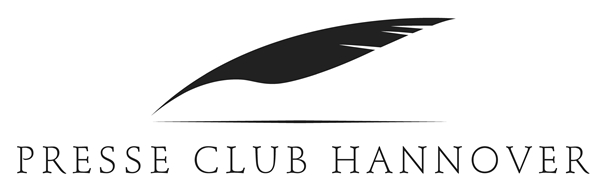 
Presse Club Hannover e.V.Arnswaldtstraße 630159 HannoverTelefon: 0511-234 85 58Telefax: 0511-234 85 59E-Mail: info@presse-club-hannover.deAntwort bitte bis 15. Mai 2017An dem Benefiz-Golfturnier „Sir Greene Cup 2017“ am Freitag, 9. Juni 2017im Burgdorfer Golfclub          nehme ich mit         Personen teil.[    ]       18 Löcher        [     ]  9 Löcher    	  nehme ich nicht teil.    	  nehme ich nur am Spargelessen mit      Personen teil
Name der Spieler, Heimatclub, Stammvorgabe, Handy-Nr. 							      (für die Benachrichtigung zur Startzeit)
Bitte versuchen Sie, folgende Spieler im selben Flight starten zu lassen:
